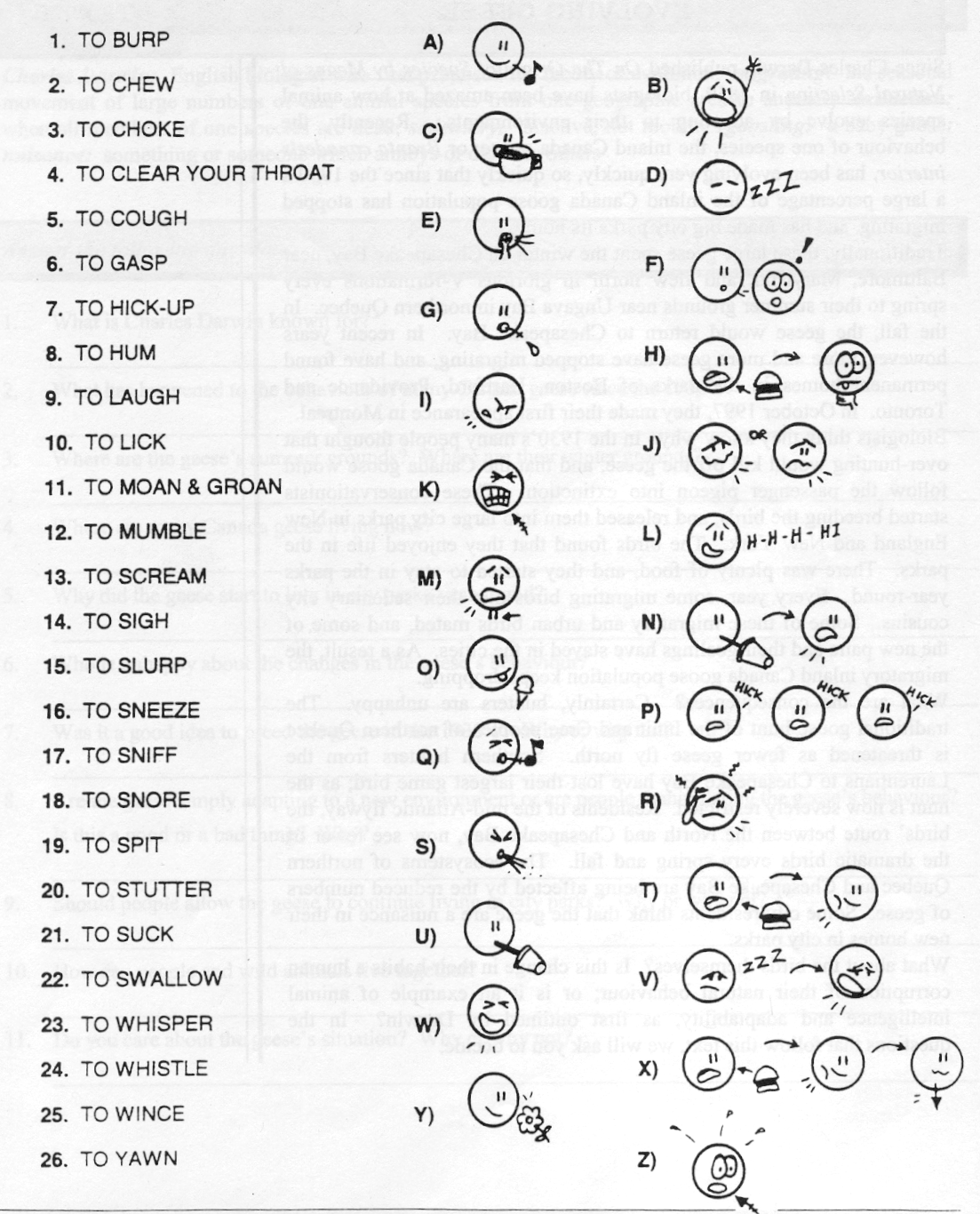 Vocabulary:  Sound WordsMatch the word to the picture.